Iowa Department						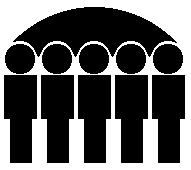 Of Human ServicesKevin W. Concannon, DirectorMonthly Public Assistance Statistical ReportFamily Investment Program	April 2005	Apr 2005	Mar 2005	Apr 2004	Regular FIP	Cases	17,674	17,684	18,388	Recipients	42,580	42,797	44,855	Children	28,922	28,963	29,985	Payments	$5,804,864	$5,856,748	$6,037,538	Avg. Cost/Family	$328.44	$331.19	$328.34	Avg. Cost/Recipient	$136.33	$136.85	$134.60	Two Parent FIP	Cases	1,855	1,890	2,051	Recipients	7,153	7,333	8,094	Children	3,571	3,661	4,069	Payments	$728,146	$743,918	$799,606	Avg. Cost/Family	$392.53	$393.61	$389.86	Avg. Cost/Recipient	$101.80	$101.45	$98.79	Total FIP	Cases	19,529	19,574	20,439	Recipients	49,733	50,130	52,949	Children	32,493	32,624	34,054	Payments	$6,533,010	$6,600,666	$6,837,144	Avg. Cost/Family	$334.53	$337.22	$334.51	Avg. Cost/Recipient	$131.36	$131.67	$129.13Child Support Payments	PA Recoveries	$5,314,881	$5,498,608	$4,427,425	Returned to Federal 	Government	$3,377,607	$3,494,365	$2,830,453	Credit to FIP Account	$1,937,274	$2,004,243	$1,596,972FIP Net Total	$4,595,736	$4,596,423	$5,240,172State Fiscal Year To Date	Current 	Last 	FIP Payments	Regular FIP 	$59,004,221	$59,409,503	Two Parent Total	$7,277,431	$7,147,369	Total	$66,281,652	$66,556,872	Child Support 	PA_Recoveries	$27,970,391	$28,594,899	Returned to Federal 	$17,800,721	$18,247,468	Credit to FIP 	$10,169,670	$10,347,431	FIP Net Total	$56,111,982	$56,209,441Prepared by:Bureau of Research Analysis	Judy Darr (515) 281-4695Division of Results Based Accountability	   Statistical Research AnalystMonthly Statistical Report of Public Assistance ProgramFor April 2005	Family Investment Program (FIP)	FIP - Two Parent Families	Total FIP	Number	Number	Average 	Number	Number	Average 	Number	Number	Average 	 of 	 of 	Monthly 	Grant 	 of 	 of 	Monthly 	Grant 	 of 	 of 	Monthly 	Grant County	Cases	Persons	Grants	per Case	Cases	Persons	Grants	per Case	Cases	Persons	Grants	per Case	Adair	19	42	$5,120	$269.47			$0		19	42	$5,120	$269.47	Adams	18	45	$5,371	$298.43			$0		18	45	$5,371	$298.39	Allamakee	58	157	$18,532	$319.52	13	61	$5,174	$398.00	71	218	$23,706	$333.89	Appanoose	137	322	$47,128	$344.00	25	94	$9,629	$385.16	162	416	$56,757	$350.35	Audubon	16	34	$4,834	$302.12	3	12	$740	$246.66	19	46	$5,574	$293.37	Benton 	100	243	$33,556	$335.56	14	53	$5,805	$414.64	114	296	$39,361	$345.27	Black Hawk	1,238	2,914	$407,585	$329.22	96	358	$37,412	$389.70	1,334	3,272	$444,997	$333.58	Boone	121	277	$40,332	$333.32	6	23	$2,526	$421.00	127	300	$42,858	$337.46	Bremer	67	166	$22,251	$332.11	3	10	$712	$237.33	70	176	$22,963	$328.04	Buchanan	88	204	$28,267	$321.21	15	69	$6,860	$457.35	103	273	$35,127	$341.04	Buena Vista	84	205	$27,294	$324.92	12	49	$4,466	$372.16	96	254	$31,760	$330.83	Butler 	55	128	$16,309	$296.52	11	40	$4,220	$383.63	66	168	$20,529	$311.05	Calhoun	32	80	$10,252	$320.38	7	24	$2,385	$340.71	39	104	$12,637	$324.03	Carroll 	65	159	$22,104	$340.06	9	36	$3,376	$375.13	74	195	$25,480	$344.32	Cass	81	180	$22,828	$281.82	15	58	$5,306	$353.73	96	238	$28,134	$293.06	Cedar	48	110	$15,212	$316.91	9	37	$3,893	$432.56	57	147	$19,105	$335.18	Cerro Gordo 	186	440	$60,455	$325.02	27	97	$10,033	$371.61	213	537	$70,488	$330.93	Cherokee 	52	116	$16,261	$312.71	8	27	$2,558	$319.84	60	143	$18,819	$313.65	Chickasaw	46	108	$16,382	$356.14	9	36	$3,853	$428.11	55	144	$20,235	$367.91	Clarke 	44	91	$12,985	$295.11	2	7	$819	$409.50	46	98	$13,804	$300.09	Clay	92	225	$30,801	$334.80	14	51	$4,974	$355.28	106	276	$35,775	$337.50	Clayton	65	170	$20,032	$308.19	8	30	$3,109	$388.62	73	200	$23,141	$317.00	Clinton	432	1,063	$140,877	$326.10	53	206	$20,625	$389.15	485	1,269	$161,502	$332.99	Crawford 	121	269	$38,606	$319.06	15	56	$6,300	$420.00	136	325	$44,906	$330.19	Dallas	125	310	$42,651	$341.21	18	66	$6,364	$353.55	143	376	$49,015	$342.76	Davis	37	101	$12,986	$350.98	4	15	$1,709	$427.25	41	116	$14,695	$358.41	A-1   Attachment	Page 1 of 4Monthly Statistical Report of Public Assistance ProgramFor April 2005	Family Investment Program (FIP)	FIP - Two Parent Families	Total FIP	Number	Number	Average 	Number	Number	Average 	Number	Number	Average 	 of 	 of 	Monthly 	Grant 	 of 	 of 	Monthly 	Grant 	 of 	 of 	Monthly 	Grant County	Cases	Persons	Grants	per Case	Cases	Persons	Grants	per Case	Cases	Persons	Grants	per Case	Decatur 	40	97	$14,184	$354.60	7	27	$2,814	$402.00	47	124	$16,998	$361.66	Delaware	79	180	$24,920	$315.45	15	65	$6,413	$427.54	94	245	$31,333	$333.33	Des Moines 	409	1,001	$130,523	$319.12	34	125	$12,040	$354.11	443	1,126	$142,563	$321.81	Dickinson 	48	114	$15,823	$329.66	7	32	$3,541	$505.85	55	146	$19,364	$352.07	Dubuque	514	1,335	$179,836	$349.87	34	126	$14,154	$416.30	548	1,461	$193,990	$354.00	Emmett	43	102	$14,997	$348.77	4	15	$1,314	$328.50	47	117	$16,311	$347.04	Fayette 	148	374	$48,693	$329.00	22	83	$8,301	$377.34	170	457	$56,994	$335.26	Floyd 	86	203	$28,287	$328.91	7	31	$2,594	$370.57	93	234	$30,881	$332.05	Franklin	53	139	$16,521	$311.71	5	21	$2,078	$415.60	58	160	$18,599	$320.67	Fremont	49	109	$15,267	$311.57	6	23	$2,241	$373.50	55	132	$17,508	$318.33	Greene	43	103	$13,804	$321.04	9	31	$2,845	$316.11	52	134	$16,649	$320.17	Grundy 	33	82	$10,426	$315.93	4	14	$1,842	$460.50	37	96	$12,268	$331.57	Guthrie	34	77	$10,489	$308.50	4	17	$1,807	$451.75	38	94	$12,296	$323.58	Hamilton	72	184	$24,569	$341.23	3	13	$1,522	$507.33	75	197	$26,091	$347.88	Hancock	31	75	$10,194	$328.83	4	13	$1,751	$437.75	35	88	$11,945	$341.29	Hardin	98	240	$33,419	$341.01	13	49	$4,658	$358.30	111	289	$38,077	$343.04	Harrison 	82	188	$25,844	$315.17	9	38	$3,993	$443.66	91	226	$29,837	$327.88	Henry	101	210	$28,865	$285.79	9	42	$3,846	$427.44	110	252	$32,711	$297.37	Howard	24	55	$7,310	$304.58	2	7	$684	$342.20	26	62	$7,994	$307.46	Humboldt	37	94	$12,721	$343.82	3	10	$1,254	$418.00	40	104	$13,975	$349.38	Ida	24	49	$6,980	$290.83			$0		24	49	$6,980	$290.83	Iowa	49	114	$15,189	$309.99	1	4	$195	$195.00	50	118	$15,384	$307.68	Jackson	109	265	$35,616	$326.75	9	36	$3,694	$410.44	118	301	$39,310	$333.14	Jasper	178	427	$58,042	$326.07	45	153	$15,840	$352.00	223	580	$73,882	$331.31	Jefferson 	142	344	$46,184	$325.24	18	64	$5,761	$320.10	160	408	$51,945	$324.66	Johnson	422	1,127	$147,172	$348.75	21	86	$9,219	$439.00	443	1,213	$156,391	$353.03	A-1   Attachment	Page 2 of 4Monthly Statistical Report of Public Assistance ProgramFor April 2005	Family Investment Program (FIP)	FIP - Two Parent Families	Total FIP	Number	Number	Average 	Number	Number	Average 	Number	Number	Average 	 of 	 of 	Monthly 	Grant 	 of 	 of 	Monthly 	Grant 	 of 	 of 	Monthly 	Grant County	Cases	Persons	Grants	per Case	Cases	Persons	Grants	per Case	Cases	Persons	Grants	per Case	Jones	57	125	$18,786	$329.57	10	42	$4,142	$414.20	67	167	$22,928	$342.21	Keokuk	78	197	$25,667	$329.07	7	29	$3,180	$454.29	85	226	$28,847	$339.38	Kossuth 	65	147	$22,669	$348.76	7	24	$2,566	$366.57	72	171	$25,235	$350.49	Lee	296	676	$93,633	$316.32	49	187	$18,680	$381.23	345	863	$112,313	$325.54	Linn	1,410	3,422	$478,262	$339.19	151	594	$61,730	$408.81	1,561	4,016	$539,992	$345.93	Louisa	81	161	$23,303	$287.69	9	33	$3,497	$388.60	90	194	$26,800	$297.78	Lucas	68	151	$21,657	$318.48	10	50	$5,034	$503.40	78	201	$26,691	$342.19	Lyon	19	41	$6,109	$321.52	7	33	$2,181	$311.57	26	74	$8,290	$318.85	Madison	46	112	$16,111	$350.25			$0		46	112	$16,111	$350.24	Mahaska	188	470	$63,490	$337.71	11	36	$4,368	$397.13	199	506	$67,858	$340.99	Marion	117	276	$37,599	$321.36	20	84	$8,566	$428.34	137	360	$46,165	$336.97	Marshall	309	739	$100,130	$324.04	36	141	$15,677	$435.47	345	880	$115,807	$335.67	Mills 	72	161	$20,733	$287.96	10	37	$3,617	$361.75	82	198	$24,350	$296.95	Mitchell 	20	48	$6,607	$330.35	2	9	$602	$301.00	22	57	$7,209	$327.68	Monona	44	110	$13,609	$309.29	7	28	$2,542	$363.14	51	138	$16,151	$316.69	Monroe	40	103	$13,496	$337.40	14	52	$5,351	$382.21	54	155	$18,847	$349.02	Montgomery	70	138	$20,907	$298.67	12	47	$4,275	$356.25	82	185	$25,182	$307.10	Muscatine 	338	838	$111,633	$330.27	43	161	$17,160	$399.07	381	999	$128,793	$338.04	O'Brien 	61	143	$21,214	$347.77	15	56	$4,978	$331.86	76	199	$26,192	$344.63	Osceola	14	32	$3,994	$285.28			$0		14	32	$3,994	$285.29	Page 	109	269	$36,067	$330.89	17	66	$6,007	$353.35	126	335	$42,074	$333.92	Palo Alto	23	51	$6,850	$297.82	3	12	$1,234	$411.33	26	63	$8,084	$310.92	Plymouth	71	175	$23,065	$324.86	4	15	$1,699	$424.75	75	190	$24,764	$330.19	Pocahontas	33	77	$10,538	$319.33	5	19	$1,924	$384.80	38	96	$12,462	$327.95	Polk	2,453	5,891	$798,165	$325.38	168	658	$62,737	$373.43	2,621	6,549	$860,902	$328.46	Pottawattamie	906	2,143	$297,980	$328.89	86	340	$34,502	$401.18	992	2,483	$332,482	$335.16	A-1   Attachment	Page 3 of 4Monthly Statistical Report of Public Assistance ProgramFor April 2005	Family Investment Program (FIP)	FIP - Two Parent Families	Total FIP	Number	Number	Average 	Number	Number	Average 	Number	Number	Average 	 of 	 of 	Monthly 	Grant 	 of 	 of 	Monthly 	Grant 	 of 	 of 	Monthly 	Grant County	Cases	Persons	Grants	per Case	Cases	Persons	Grants	per Case	Cases	Persons	Grants	per Case	Poweshiek	94	239	$31,152	$331.40	16	62	$6,555	$409.74	110	301	$37,707	$342.79	Ringgold	19	43	$6,239	$328.36	4	19	$1,144	$286.00	23	62	$7,383	$321.00	Sac	26	58	$7,778	$299.15	4	16	$1,903	$475.75	30	74	$9,681	$322.70	Scott	1,485	3,662	$489,581	$329.68	120	469	$47,680	$397.33	1,605	4,131	$537,261	$334.74	Shelby	30	63	$8,874	$295.80	14	54	$5,329	$380.64	44	117	$14,203	$322.80	Sioux 	54	126	$17,850	$330.55	3	13	$1,338	$446.00	57	139	$19,188	$336.63	Story	256	604	$84,124	$328.61	44	176	$17,392	$395.29	300	780	$101,516	$338.39	Tama	80	190	$26,574	$332.17	18	64	$7,240	$402.26	98	254	$33,814	$345.04	Taylor	18	32	$4,898	$272.11			$0		18	32	$4,898	$272.11	Union 	62	152	$19,928	$321.43	8	33	$3,547	$443.37	70	185	$23,475	$335.36	Van Buren	42	99	$13,323	$317.21	5	17	$1,965	$393.00	47	116	$15,288	$325.28	Wapello 	439	1,023	$143,411	$326.67	52	191	$20,775	$399.52	491	1,214	$164,186	$334.39	Warren	150	349	$48,168	$321.12	12	45	$4,795	$399.58	162	394	$52,963	$326.93	Washington	87	204	$27,921	$320.93	9	36	$3,664	$407.15	96	240	$31,585	$329.01	Wayne	37	83	$10,493	$283.60	4	12	$1,448	$362.00	41	95	$11,941	$291.24	Webster 	326	770	$106,317	$326.12	36	125	$14,880	$413.33	362	895	$121,197	$334.80	Winnebago 	41	86	$12,376	$301.86	2	10	$905	$452.50	43	96	$13,281	$308.86	Winneshiek 	47	122	$15,462	$328.99	7	27	$2,741	$391.62	54	149	$18,203	$337.09	Woodbury	914	2,284	$310,354	$339.55	90	338	$35,484	$394.27	1,004	2,622	$345,838	$344.46	Worth 	13	27	$3,897	$299.76	3	13	$1,538	$512.66	16	40	$5,435	$339.69	Wright 	91	221	$28,950	$318.14	10	40	$4,310	$431.00	101	261	$33,260	$329.31	State Total	17,674	42,580	$5,804,864	$328.44	1,855	7,153	$728,146	$392.53	19,529	49,733	$6,533,010	$334.53	A-1   Attachment	Page 4 of 4